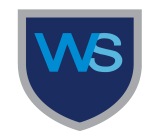 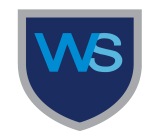 The Westminster School, Dubai2016-2017Year: 3                                      Topic:    Tally chart                                Date:  13.11.2016 Objective :-   To Interpret data using  Tally tables.Look at the following tally charts and answer the questions.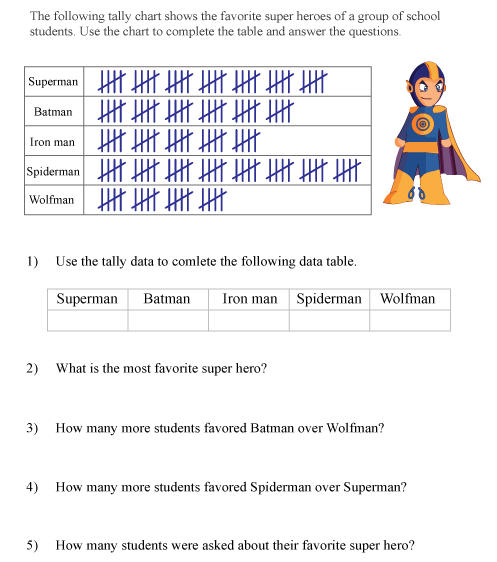 Survey with your family members about their favourite fruit and create a tally table.Answers:1.2. Spiderman3. 10 Students4. 5 Students5. 150 StudentsSupermanBatmanIron ManSpidermanWolfman3530254020